Строение по диаметру деревьев лиственницы при выборочных рубках в условиях Кызыльского лесничества Андронова А.А., студент-бакалавр 3 курсаг. КрасноярскСибирский государственный университет науки и технологий им. академика М.Ф. РешетнёваСтроением древостоя называется закономерное распределение его таксационных показателей внутри древостоя: высоты, площадей сечения, видовых чисел, коэффициентов формы, объемов деревьев [1].Анализ таблицы 1 показывает, что диапазон вырубаемых деревьев на квартале 1 выдел 1 от 32 до 72 см, общее количество деревьев 131 штук, разряд высот 3. В квартале 1 выдел 2 лимит вырубаемых деревьев от 24 до 72 см, общее количество деревьев 170. В квартале 1 выдел 3 диапазон изменчивости диаметров от 28 до 72 см,  общее количество деревьев 132 шт и разряд высот 3.Для повышения наглядности строения по диаметру по представленным перечетным ведомостям (таблица 1) были построены полигоны рядов распределения числа деревьев по ступеням толщины (рисунки 1; 2; 3).Диаграммы показывают, строение деревьев по диаметру на всех лесосеках различается. На лесосеке квартал 29 выдел 1 наиболее представлена по числу деревьев 48 ступень и в меньшей степени 60 см ступень. Квартал 40 выдел 1 наиболее представлена ступень 32 см с выраженной правосторонней асимметрией. Квартал 45 выдел 8 характеризуется многовершиностью (полимодельностью) с выраженными 3-мя точками максимума 36, 48, 64 см. Полученные выводы указывают  на безусловное влияние строения лиственничных насаждениях на их сортиментно-сортную структуру.Таблица 1 - Данные перечета отобранных деревьев лиственницы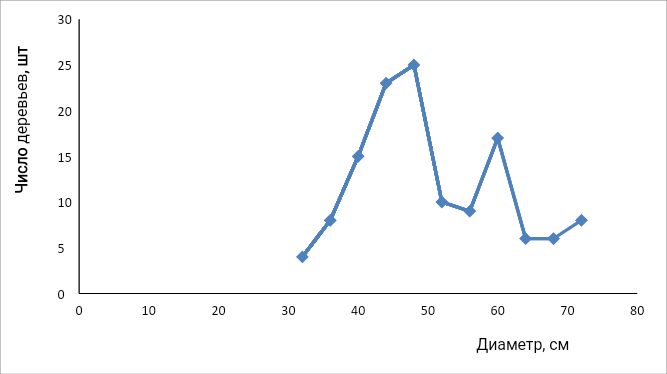 Рисунок 1 – Полигон ряда распределения вырубаемых деревьев лиственницы (квартал 1 выдел 1)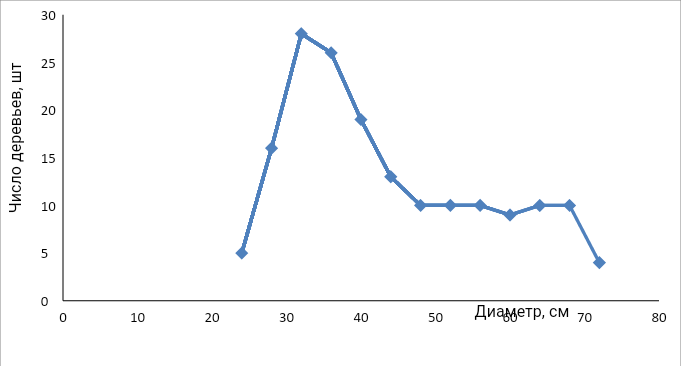 Рисунок 2 – Полигон ряда распределения вырубаемых деревьев лиственницы (квартал 1 выдел 2 ….)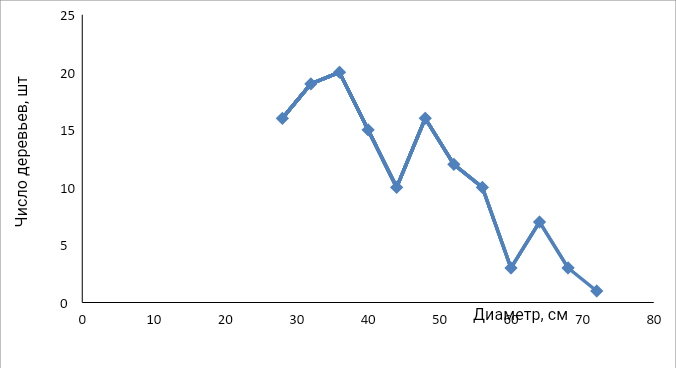 Рисунок 3 – Полигон ряда распределения вырубаемых деревьев лиственницы (квартал 1 выдел 3). Для дальнейшего изучения строения вырубаемых деревьев лиственницы абсолютное значение числа деревьев по ступеням толщины были преобразованы в процент деревьев и накопленные проценты деревьев (таблица 2).Полученные данные таблицы 2 позволяют сравнить  представленность  ступеней по диаметру деревьев лиственницы.По данным ступеней толщины и накопленным процентам деревьев были построены огивы рядов распределения (рисунки 4, 5, 6).Огивы рядов распределения показывают на плавное увеличение числа деревьев по ступеням толщины на кварталах 1 выделах 1,2 и резкое увеличение числа деревьев крайних ступеней толщины в квартале 1 выдел 3.Для моделирования огив распределения была использована полиноминальная функция 3-го порядка. Параметры уравнений  представлены в таблице 3.Таблица  3 - Параметры уравнения связи диаметра деревьев лиственницы и накопленного процента деревьев вида d1.3=a*HP3+b* HP2+ c*HP+dВсе уравнения оказались адекватными, поскольку коэффициент детерминации менялся от 0,990 до 0,998.Для более удобной работы уравнения преобразованы в табличную форму (таблица 4).Таблица 2 - Показатель процента деревьев лиственницы по ступеням 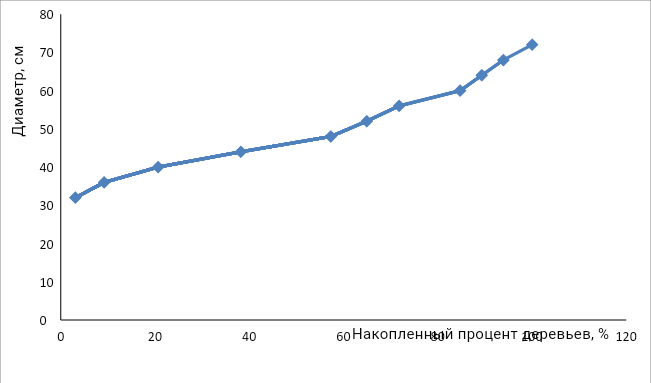 Рисунок 4 – Огива ряда распределения накопленного процента вырубаемых деревьев лиственницы (HP) (Квартал 1 выдел 1)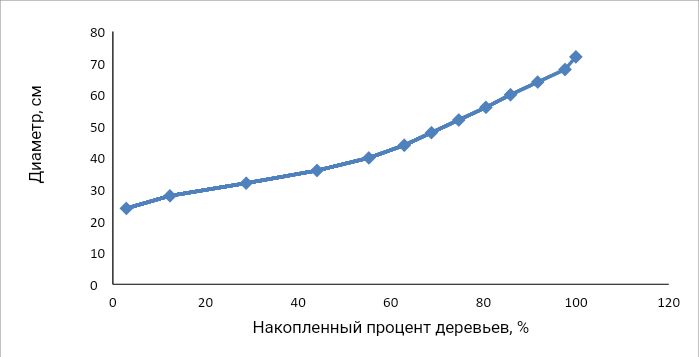 Рисунок 5 – Огива ряда распределения накопленного процента вырубаемых деревьев лиственницы (HP) (Квартал 1 выдел 2)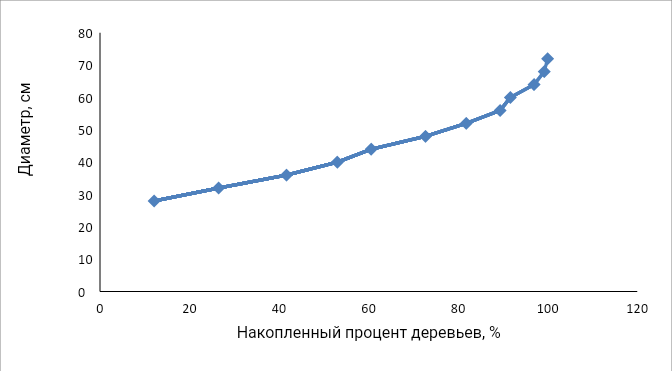 Рисунок 6 – Огива ряда распределения накопленного процента вырубаемых деревьев лиственницы (HP) (Квартал 1выдел 3)Таблица  4 – Строение вырубаемых деревьев лиственницы по 5% числу деревьевДанная таблица показывает на визуальное распределение по 5% от числа деревьев лиственницы.  Например, 10 % на лесосеке квартал 1 выдел 1 имеет диаметр 33,5, а 50 % 47,1 см.Таким образом выполнена оценка строения по диаметру деревьев лиственницы при проведении выборочных рубок.  Список литературыАнучин Н.П. Лесная таксация: учебник для вузов. – 5-ое изд. – М.: Лесн. пром-ть, 1982. – 550 с.ЛесосекаСтупени толщиныСтупени толщиныСтупени толщиныСтупени толщиныСтупени толщиныСтупени толщиныСтупени толщиныСтупени толщиныСтупени толщиныСтупени толщиныСтупени толщиныСтупени толщиныСтупени толщиныСтупени толщиныЛесосека24283236404448525660646872 итого Кв1 выд1--4815232510917668131Кв1 выд 251628261913101010910104170Кв1 выд 3-16192015101612103731132ЛесосекаКоэффициенты уравненияКоэффициенты уравненияКоэффициенты уравненияКоэффициенты уравненияКоэффициент детерминацииЛесосекаabcdКоэффициент детерминации16E-5-0,0070,53731,0110,99623E-5-0,00030,24524,0330,99839E-5-0,0120,74519,9290,990Показа-телиКвартал 1 выдел 1Квартал 1 выдел 1Квартал 1 выдел 1Квартал 1 выдел 1Квартал 1 выдел 1Квартал 1 выдел 1Квартал 1 выдел 1Квартал 1 выдел 1Квартал 1 выдел 1Квартал 1 выдел 1Квартал 1 выдел 1Квартал 1 выдел 1Квартал 1 выдел 1Ступени толщины24283236404448525660646872Процент деревьев %--3,16,111,517,619,17,66,9134,64,66,1Накопленный процент %--3,19,220,738,257,364,971,884,889,493,9100Квартал 1 выдел 2Квартал 1 выдел 2Квартал 1 выдел 2Квартал 1 выдел 2Квартал 1 выдел 2Квартал 1 выдел 2Квартал 1 выдел 2Квартал 1 выдел 2Квартал 1 выдел 2Квартал 1 выдел 2Процент деревьев %2,99,416,515,311,27,65,95,95,95,35,95,92,4Накопленный процент %2,912,328,844,155,362,968,874,780,585,891,797,6100Квартал 1 выдел 3Квартал 1 выдел 3Квартал 1 выдел 3Квартал 1 выдел 3Квартал 1 выдел 3Квартал 1 выдел 3Квартал 1 выдел 3Квартал 1 выдел 3Квартал 1 выдел 3Процент деревьев %-12,114,415,211,47,612,19,17,62,35,32,30,8Накопленный процент %-12,126,541,65360,672,781,889,491,696,999,2100Процент деревьев, %Диаметр, смДиаметр, смДиаметр, смПроцент деревьев, %Квартал 1выдел 1Квартал 1выдел 2Квартал 1 выдел 3533,525,323,41035,726,526,31537,627,728,72039,329,130,82540,830,432,53042,231,933,93543,533,535,24044,735,336,34545,937,237,45047,139,338,45548,541,639,66049,944,140,96551,646,942,47053,450,044,27555,653,446,38058,057,148,88560,861,151,89064,065,555,49567,670,359,610071,875,564,4